Рефлексия на уроках английского языкаОдин из принципов развивающего обучения - принцип активности и сознательности. Ребенок может быть активен, если осознает цель учения, его необходимость, если каждое его действие является осознанным и понятным. Обязательным условием создания развивающей среды на уроке является этап рефлексии.Слово «рефлексия» происходит от латинского “reflexio”–«обращение назад». Словарь иностранных слов определяет рефлексию как размышление о своем внутреннем состоянии, самопознание. Толковый словарь русского языка трактует рефлексию как самоанализ. В современной педагогике под рефлексией понимают самоанализ деятельности и её результатов. Рефлексия помогает ученикам сформулировать получаемые результаты, переопределить цели дальнейшей работы, скорректировать свой образовательный путь.   Рефлексия может осуществляться не только в конце урока, как это принято считать, но и на любом его этапе. Рефлексия направлена на осознание пройденного пути, на сбор в общую копилку замеченного обдуманного, понятого каждым. Её цель не просто уйти с урока с зафиксированным результатом, а выстроить смысловую цепочку, сравнить способы и методы, применяемые другими, со своими.  Рефлексия позволяет приучить ученика к самоконтролю, самооценке, саморегулированию и формированию привычки к осмыслению событий, проблем, жизни.  Рефлексия способствует развитию у учащихся критического мышления, осознанного отношения к своей деятельности.Для чего нужна рефлексия?Если ребенок понимает:ради чего он изучает данную тему, как она ему пригодится в будущем;какие цели должны быть достигнуты именно на этом уроке;какой вклад в общее дело он может внести;…то процесс обучения становится намного интереснее и легче как для ученика, так и для учителя.      Исходя из функций рефлексии, предлагается следующая классификация:1) рефлексия настроения и эмоционального состояния (целесообразно проводить в начале урока с целью установления эмоционального контакта с группой и в конце деятельности)2) рефлексия деятельности (дает возможность осмысления способов и приемов работы с учебным материалом, поиска наиболее рациональных. Этот вид рефлексивной деятельности приемлем на этапе проверки домашнего задания, защите проектных работ. Применение этого вида рефлексии в конце урока дает возможность оценить активность каждого на разных этапах урока)3) рефлексия содержания учебного материала (используется для выявления уровня осознания содержания пройденного)  Приемы организации рефлексии на уроке:  1. «Смайлики». Самый простой вариант рефлексии — это карточки с изображением трех лиц: веселого, нейтрального, грустного. Хочется отметить, что этот вид рефлексии хорош не только в конце урока, а и в конце каждого вида деятельности.   2. «Букет настроения». В начале урока раздаются бумажные цветы: красные и голубые. На доске рисуется ваза. В конце урока говорится: «Если вам понравилось на уроке, и вы узнали, что - то новое, то прикрепите к вазе красный цветок, если не понравилось, или вы не поняли тему - голубой».3. «Дерево чувств». Если чувствую себя хорошо, комфортно, то вешаю на дерево яблоки красного цвета, если нет, зелёного.4. «Дерево успеха». Каждый листочек имеет свой определенный цвет: зеленый — все сделал правильно, желтый — встретились трудности, красный — много ошибок. Каждый ученик наряжает дерево соответствующими листочками. Подобным же образом можно наряжать елку игрушками, украшать поляну цветами и т.д. («Лестница / Гора успеха» - Ничего не понял / Все понял / Все понял, могу помочь другим / Гора успеха)    5. «Солнышко и тучка».   Во 2 классах можно применить карточки с изображением лица, различных картинок («солнышко» - мне всё удалось, «солнышко и тучка» - мне не всё удалось, «тучка» - у меня ничего не получилось).    6. «Ресторан». Одним из нестандартных видов работы является приём «Ресторан». Особенно интересно его применять, когда выполняются задания по теме «Еда. Любимое блюдо» и т. д. Учащимся предлагается картинка с изображением еды и фразы:«Я съел бы еще…»«Я почти переварил…»«Я переел…»«Пожалуйста, добавьте еще…»«Больше всего мне понравилось…»  7. «Гимнастика».  Если я чувствую, что детям хочется больше подвигаться на уроке, то для меня приемлем данный вид работы. Этот приём можно использовать как в конце урока, так и для подведения итогов любого вида деятельности.Присесть на корточки – низкая оценка.Присесть, согнув ноги, – не высокая оценка.Обычная поза «Руки по швам» - удовлетворительная оценка.Поднять руки в локтях – хорошая оценка.Поднять вверх, хлопая в ладони, – оценка «отлично».8. Как вариант школьникам можно предложить небольшую анкету, заполнение которой можно менять, дополнять в зависимости от того, на какие элементы урока обращается особое внимание. Можно попросить обучающихся аргументировать свой ответ.9. «Поезд».  На парте перед каждым ребенком два жетона: один – с улыбающимся личиком, другой – с грустным. На доске поезд с вагончиками, на которых обозначены этапы урока. Детям предлагают опустить «веселое личико» в тот вагончик, который указывает на то задание, которое вам было интересно выполнять, а «грустное личико» в тот, который символизирует задание, которое показалось не интересным. Можно использовать только один жетон по усмотрению ученика. 10. «Я сделал!». На одном из этапов урока учитель предлагает учащимся проанализировать свою работу и обменяться с партнером мнением о тех знаниях, навыках и умениях, которые они усвоили или проявили в ходе выполнения определенного упражнения, задания, вида деятельности.Например, Say what you have just done and how you’ve done it11. Прием рефлексии в форме синквейна (пятистишия), который является моментом соединения старого знания с новым – осмысленным, пережитым. Слово синквейн происходит от французского «cinq» – пять. Это стихотворение, состоящее из пяти строк, которое используется как способ синтезирования материала. Лаконичность формы развивает способность резюмировать информацию, излагать мысль в нескольких значимых словах, ёмких и кратких выражениях. Синквейн может предлагаться как индивидуальное самостоятельное задание и для работы в парах. Покажем правила написания синквейна:1. (первая строка – тема стихотворения, выраженная одним словом, обычно именем существительным);Hobby
2. (вторая строка – описание темы в двух словах, как правило, именами прилагательными);Interesting, popular, favourite3. (третья строка – описание действия в рамках этой темы тремя словами, обычно глаголами);To collect, to play, to read4. (четвертая строка – фраза из нескольких слов, выражающая отношение автора к теме;Tastes differ.5. (пятая строка – одно слово – синоним к первому, на эмоционально – образном – обобщенном уровне , повторяющее суть темы.Freetime12. Прием рефлексии «подведение итогов». Каждый ученик формулирует итоги урока, используя схему, где он соединяет и обобщает свои впечатления, знания, умения.Finish the sentences: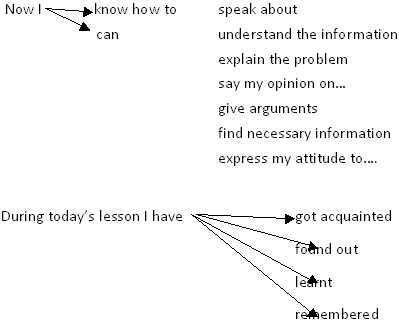 13.«Рефлексивный экран»Обычно в конце урока подводятся его итоги, обсуждение того, что узнали, и того, как работали – т.е. каждый оценивает свой вклад в достижение поставленных в начале урока целей, свою активность, эффективность работы класса, увлекательность и полезность выбранных форм работы. Ребята по кругу высказываются одним предложением, выбирая начало фразы из рефлексивного экрана на доске:1. Сегодня я узнал… (Today I have known (about)…)2. Было интересно… (… was interesting to me)3. Было трудно… (…. was difficult for me)4. Я выполнял задания… ( I did exercises …)5. Я понял, что… (I have understood that …)6. Теперь я могу… (I can …)7. Я почувствовал, что… (I felt that …)8. Я приобрел…9. Я научился… (I have learnt to …)10. У меня получилось …11. Я смог…12. Я попробую… (I will try to …)13. Меня удивило… (…surprised me)14. Урок дал мне для жизни…15. Мне захотелось… (I would like to ….)Оцените фразеологическим оборотом свои ощущения:- каша в голове ( I am a muddlehead)- ни в зуб ногой (I haven’t a clue)- светлая голова (I have bright spirit)или- Шевелить мозгами (I use my brains)- Краем уха (I listened with half an ear)- Хлопать ушами (I fell on deaf ears)14.«Уборка в доме».Цель: Выяснить получить обратную связь от учеников от прошедшего урока, определение каждым участником, что было полезным, а что было бесполезным.Материал: три листа большого формата с рисунками, фломастеры.К стене прикрепляются три больших листа на первом нарисован чемодан, на втором - мусорная корзина, на третьем – мясорубка. Каждый участник получает три цветных листочка. На «чемодане» участник пишет то, что он вынес с урока или семинара, заберет с собой и будет активно применять. На втором листе то, что оказалось бесполезным, ненужным и что можно отправить в корзину. На третьем листе то, что оказалось интересным, но пока не готовым к применению, то, что нужно ещё додумать и доработать.Все, что делается на уроке по организации рефлексивной деятельности - не самоцель, а подготовка в сознательной внутренней рефлексии развитию очень важных качеств современной личности: самостоятельности, предприимчивости и конкурентоспособности. По Дж.Дьюи, рефлексия может рассматриваться с одной стороны как процесс восстановления целого из его частей, с другой - как восхождение от целого в своему, частному. Применяя эти два взгляда к процессу организации рефлексии на уроке, рефлексивная деятельность - это создание целостной картины воспринимаемого учебного материала и формирование личностного отношения к учебному материалу. Однако, процесс рефлексии должен быть многогранным, так как оценка должна проводиться не только личностью самой себя, но и окружающими людьми. Таким образом, рефлексия на уроке - это совместная деятельность учащихся и учителя, позволяющая совершенствовать учебный процесс, ориентируясь на личность каждого ученика.«Отрефлексируй»,
что ты мыслил,Что ощущал ты «от» и «до»,Не бойся, как обычно, еслиТы скажешь что-нибудь не то.Любая мысль –к открытию дверца,Любое чувство - к мысли путь,Мы все способны - в это верьте –За горизонты заглянуть!1. На уроке я работал2. Своей работой на уроке я3. Урок для меня показался4. За урок я5. Мое настроение6. Материал урока мне был7. Домашнее задание мне кажетсяактивно / пассивнодоволен / не доволенкоротким / длиннымне устал / усталстало лучше / стало хужепонятен / не понятенполезен / бесполезенинтересен / скученлегким / трудныминтересным / неинтереснымI (ve) have just:*practised phonetics;*read the text «.........”;*practised the words;*retold the text”……”;*practised grammar;*asked and answered the questions; etc…